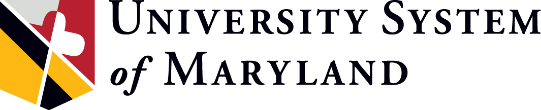 BOARD OF REGENTSCOMMITTEE ON AUDITMinutes from Closed SessionJune 7, 2017______________________________________________________________________________Mr. Augustine read aloud and referenced the Open Meetings Act Subtitle 5, §3-305(b) which permits public bodies to close their meetings to the public in special circumstances. [Moved by Mr. Pope, seconded by Ms. Gooden; unanimously approved.]  The closed session commenced at approximately 11:21 A.M.Regents in attendance included:  Mr. Augustine (Chair), Ms. Gooden, Mr. Gossett, Mr. Pope.   Also present were:  USM Staff -- Chancellor Caret, Mr. Balakrishnan, Mr. Brown, Ms. Denson, Ms. Doyle, Mr. Mosca, Mr. Page, Dr. Spicer, Mr. Vivona,  Ms. White; Office of the Attorney General -- Ms. Langrill; S.B. & Co., LLC (USM’s Independent Auditor) -- Ms. Booker, Ms. Hart, Mr. Seymour (phone).The following agenda items were discussed:USM’s Director of Internal Audit provided an update on Office of Legislative Audit activity currently in process.  (3-305(b)(13).USM’s Director of Internal Audit provided an update of engagement additions, cancellations and completions to Internal Audit’s 2017 plan of activity.  (3-103(a)(1)(i).USM’s Director of Internal Audit provided a status update of reported criminal allegations received by Internal Audit.   (3-305(b)(12).The Committee members met separately with the Independent Auditors and the Director of Internal Audit. (3-103(a)(1)(i).Closed session adjourned at 11:34 A.M.